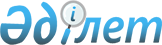 Об утверждении Методики расчета валового внутреннего продукта методом доходовПриказ Председателя Комитета по статистике Министерства национальной экономики Республики Казахстан от 20 сентября 2017 года № 131. Зарегистрирован в Министерстве юстиции Республики Казахстан 6 октября 2017 года № 15859.
      В соответствии с подпунктом 5) статьи 12 Закона Республики Казахстан от 19 марта 2010 года "О государственной статистике" и подпунктом 258) пункта 17 Положения о Министерстве национальной экономики Республики Казахстан, утвержденного постановлением Правительства Республики Казахстан от 24 сентября 2014 года № 1011, ПРИКАЗЫВАЮ:
      1. Утвердить прилагаемую Методику расчета валового внутреннего продукта методом доходов.
      2. Управлению национальных счетов совместно с Юридическим управлением Комитета по статистике Министерства национальной экономики Республики Казахстан обеспечить в установленном законодательством порядке:
      1) государственную регистрацию настоящего приказа в Министерстве юстиции Республики Казахстан;
      2) в течение десяти календарных дней со дня государственной регистрации настоящего приказа направление его копии в бумажном и электронном виде на казахском и русском языках в Республиканское государственное предприятие на праве хозяйственного ведения "Республиканский центр правовой информации" для официального опубликования и включения в Эталонный контрольный банк нормативных правовых актов Республики Казахстан;
      3) в течение десяти календарных дней после государственной регистрации настоящего приказа направление его копии на официальное опубликование в периодические печатные издания;
      4) размещение настоящего приказа на интернет-ресурсе Комитета по статистике Министерства национальной экономики Республики Казахстан.
      3. Контроль за исполнением настоящего приказа возложить на заместителя Председателя Комитета по статистике Министерства национальной экономики Республики Казахстан (Керимханова Г.М.).
      4. Настоящий приказ вводится в действие по истечении десяти календарных дней после дня его первого официального опубликования. Методика расчета валового внутреннего продукта методом доходов Глава 1. Общие положения
      1. Методика расчета валового внутреннего продукта методом доходов (далее – Методика) относится к статистической методологии, формируемой в соответствии с международными стандартами и утверждаемой в соответствии с Законом Республики Казахстан от 19 марта 2010 года "О государственной статистике".
      2. Настоящая Методика применяется Комитетом по статистике Министерства национальной экономики Республики Казахстан для расчета валового внутреннего продукта методом доходов согласно международным стандартам и используется для целей Системы национальных счетов (далее – СНС).
      3. В качестве методологической основы использована СНС 2008 года, подготовленная Международным Валютным Фондом, Организацией экономического сотрудничества и развития, Статистическим бюро Европейских сообществ, Организацией Объединенных Наций и Всемирным банком.
      4. В настоящей Методике используются следующие определения:
      1) валовая добавленная стоимость (далее – ВДС) – характеризует конечный результат производственной деятельности и представляет собой ценность, добавленную обработкой в данном производственном процессе. Исчисляется на уровне отраслей как разность между выпуском товаров и услуг и промежуточным потреблением, включает потребленную в процессе производства стоимость основного капитала;
      2) валовой внутренний продукт (далее – ВВП) – один из важнейших показателей системы национальных счетов, характеризующий конечный результат экономической деятельности страны;
      3) институциональная единица – экономическая единица, которая способна от своего имени владеть активами, принимать обязательства, участвовать в экономической деятельности и вступать в операции с другими институциональными единицами;
      4) нерезидент – институциональная единица, не являющаяся резидентом;
      5) резидент – институциональная единица, преобладающий центр экономических интересов которой находится на экономической территории данной страны, то есть она занята в течение относительно длительного периода (год и более) экономической деятельностью на этой территории;
      6) некорпорированные предприятия домашних хозяйств – единицы домашних хозяйств, занятые производством товаров и услуг с целью их продажи, но не являющиеся юридическими лицами. Глава 2. Валовой внутренний продукт методом доходов в Системе национальных счетов
      5. ВВП, получаемый методом доходов, определяет его структуру на основе первичных доходов: оплаты труда наемных работников, чистых налогов на производство и импорт, прибыли и смешанного дохода.
      6. ВВП методом доходов составляется на основании счета образования доходов СНС. Данный счет отражает выплату первичных доходов институциональными единицами-резидентами, участвующими в производстве товаров и услуг. Пример счета образования доходов приведен в приложении 1 к настоящей Методике.
      7. В ресурсной части счета записывается величина ВДС. Величина ВДС переносится из счета производства. В использовании отражаются следующие расходы производителей из добавленной стоимости:
      оплата труда;
      чистые налоги на производство и импорт (налоги за вычетом субсидий).
      8. Балансирующей статьей счета образования доходов являются валовая прибыль и валовой смешанный доход, которые отражаются на стороне использования. Глава 3. Расчет валового внутреннего продукта методом доходов
      9. Расчет ВВП методом доходов осуществляется по следующей формуле:
      GDP = COE + NT + GOS + GMI,                        (1)
      где:
      GDP – ВВП;
      COE – оплата труда;
      NT – чистые налоги на производство и импорт;
      GOS – валовая прибыль;
      GMI – валовой смешанный доход.
      10. Оплата труда наемных работников состоит из двух основных компонентов:
      заработной платы;
      суммы отчислений работодателей на социальное страхование.
      11. В заработную плату наемных работников не включаются и рассматриваются как промежуточное потребление:
      расходы работодателей на товары и услуги, осуществляемые не в интересах работников, пользующихся ими, а в интересах работодателей;
      оплата труда лиц, не состоящих в штате предприятия (работников других предприятий или самозанятых лиц) за выполнение разовых работ;
      расходы на проведение культурно-просветительских и оздоровительных мероприятий.
      12. Источниками информации для формирования оплаты труда являются данные общегосударственных статистических наблюдений по труду, о финансово-хозяйственной деятельности предприятия, о деятельности малого предприятия и выборочного обследования занятости населения.
      13. Чистые налоги на производство и импорт определяются по следующей формуле:
      NT= T – S,                                          (2)
      где:
      NT – чистые налоги на производство и импорт;
      T – налоги на производство и импорт;
      S – субсидии на производство и импорт.
      14. Источниками информации для формирования чистых налогов на производство и импорт являются административные данные административных источников.
      15. Налоги на производство и импорт включают в себя налоги на продукты, приведенные в Перечне налогов на продукты согласно приложению 2 к настоящей Методике, и другие налоги на производство, приведенные в Перечне других налогов на производство согласно приложению 3 к настоящей Методике.
      16. Субсидии на производство и импорт включают в себя субсидии на продукты и другие субсидии на производство.
      17. Субсидии на продукты выплачивают за единицу произведенного товара или услуги: пропорционально количеству или стоимости товара и услуги, производимых, продаваемых или импортируемых резидентами.
      Субсидии на продукты включают:
      регулярные возмещения предприятиям из государственного бюджета постоянных убытков, возникающих в результате того, что продажная цена на производимые ими продукты устанавливается ниже средних издержек производства;
      субсидии на регулярное возмещение предприятиям из бюджета убытков, возникающих в результате реализации ими продукции и услуг по ценам ниже рыночных (например, по государственным регулируемым розничным ценам);
      субсидии на импорт, подлежащие уплате при пересечении товарами территории Республики Казахстан или при оказании услуг резидентам нерезидентами;
      субсидии на экспорт, подлежащие выплате органами государственного управления, когда товары покидают территорию Республики Казахстан или когда услуги предоставлены нерезидентам.
      18. Другие субсидии на производство состоят из субсидий, полученных предприятиями от органов государственного управления за использование факторов производства.
      Другие субсидии на производство включают следующие основные виды субсидий:
      субсидии, выплачиваемые в связи с использованием труда особого контингента лиц;
      субсидии, связанные с использованием других факторов производства;
      субсидии для уменьшения загрязнения окружающей среды.
      19. Балансирующая статья счета образования доходов измеряет валовую прибыль, полученную от производства до учета доходов от собственности и валовой смешанный доход некорпорированных предприятий домашних хозяйств, производящих неоплачиваемые трудовые затраты, и содержащий элемент вознаграждения за работу, неотделимый от дохода владельца или предпринимателя.
      20. Валовая прибыль и валовой смешанный доход рассчитываются по формуле:
      GOS + GMI = GVA – COE – (Tp – Sp),                  (3)
      где:
      GOS – валовая прибыль;
      GMI – валовой смешанный доход;
      GVA – ВДС;
      COE – оплата труда;
      Tp – другие налоги на производство;
      Sp – другие субсидии на производство.
      21. На заключительном этапе проводится согласование полученных результатов с ВВП, рассчитанным методом производства. Пример счета образования доходов
      млн. тенге Перечень налогов на продукты
      1. Налог на добавленную стоимость;
      2. Акцизы;
      3. Плата за пользование водными ресурсами поверхностных источников;
      4. Рентный налог на экспорт, за исключением поступлений от организаций нефтяного сектора;
      5. Рентный налог на экспорт от организаций нефтяного сектора;
      6. Сбор с аукционов;
      7. Сбор за проезд автотранспортных средств по территории Республики Казахстан;
      8. Плата за размещение наружной (визуальной) рекламы;
      9. Налог на игорный бизнес;
      10. Таможенные платежи;
      11. Специальные, антидемпинговые, компенсационные пошлины;
      12. Специальные защитные, антидемпинговые и компенсационные пошлины, не подлежащие распределению. Перечень других налогов на производство
      1. Социальный налог;
      2. Налог на имущество юридических лиц и индивидуальных предпринимателей;
      3. Земельный налог;
      4. Налог на транспортные средства с юридических лиц;
      5. Плата за эмиссии в окружающую среду;
      6. Фиксированный налог;
      7. Поступления от возмещения потерь сельскохозяйственного и лесохозяйственного производства при изъятии сельскохозяйственных и лесных угодий для использования их в целях, не связанных с ведением сельского и лесного хозяйства;
      8. Плата за сервитут по земельным участкам, находящимся в республиканской собственности;
      9. Плата за сервитут по земельным участкам, находящимся в коммунальной собственности;
      10. Поступления, полученные от передачи единиц установленного количества и управления резервом объема квот национального плана распределения квот на выбросы парниковых газов.
					© 2012. РГП на ПХВ «Институт законодательства и правовой информации Республики Казахстан» Министерства юстиции Республики Казахстан
				
      ПредседательКомитета по статистикеМинистерства национальной экономикиРеспублики Казахстан

Н. Айдапкелов
Утверждена
приказом Председателя
Комитета по статистике
Министерства национальной экономики
Республики Казахстан
от 25 сентября 2017 года
№131Приложение 1
к Методике расчета валового
внутреннего продукта
методом доходов
Операции и балансирующие статьи
Итого
Ресурсы
Валовая добавленная стоимость
Использование
Оплата труда
Чистые налоги на производство и импорт
Валовая прибыль 
Валовой смешанный доходПриложение 2
к Методике расчета валового
внутреннего продукта
методом доходовПриложение 3
к Методике расчета валового
внутреннего продукта
методом доходов